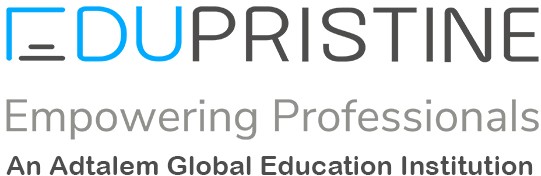  Income Tax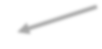 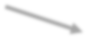 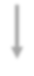 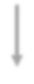 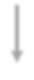 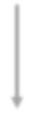 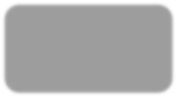 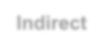 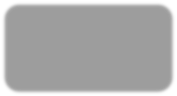 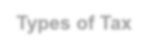 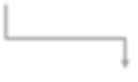 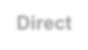 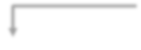 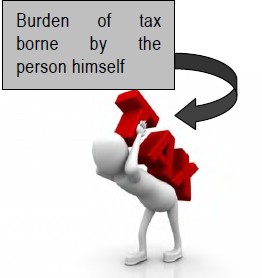 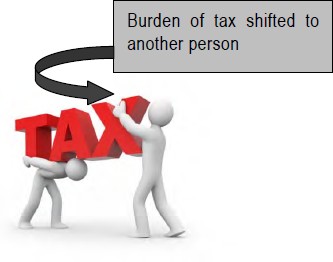 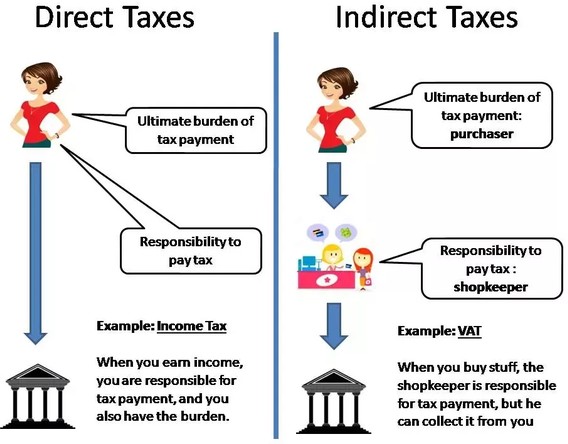 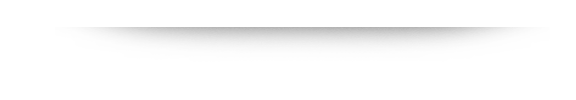 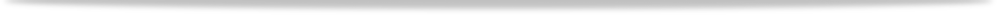 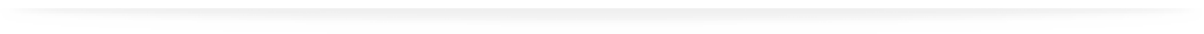   Allowances are fixed amount received on monthly basis for a particular expense.	AllowancesEntertainment AllowanceSpecial TreatmentH.R.A.Travel AllowanceOther AllowancesFully TaxablePartly Taxable Partly Exempt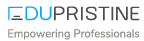 PerquisitesMedical FacilityLeave TravelOthersMonetary PerquisitesNon-Monetary PerquisitesST	OthersHouseEGSTaxable for all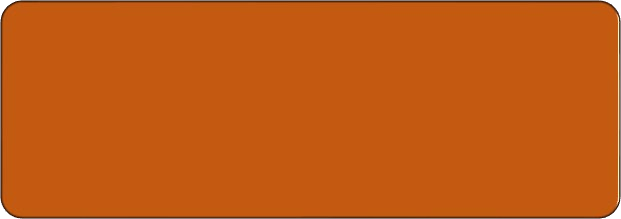 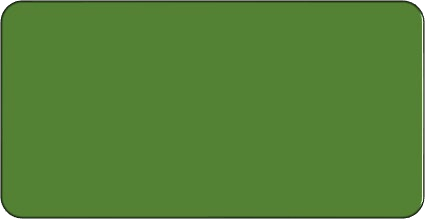 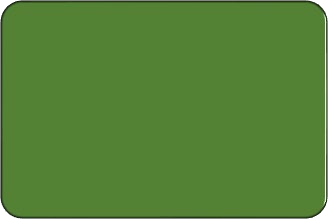 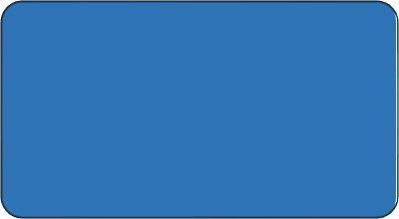 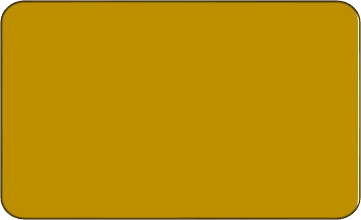 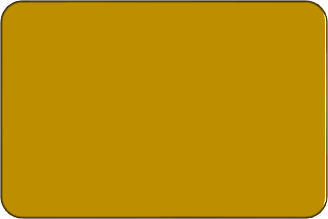 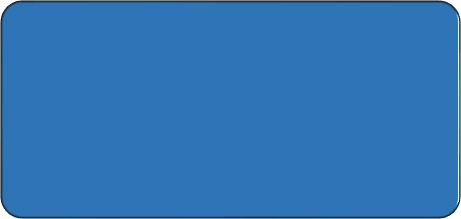 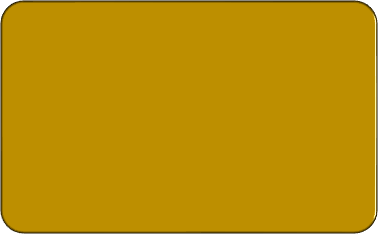 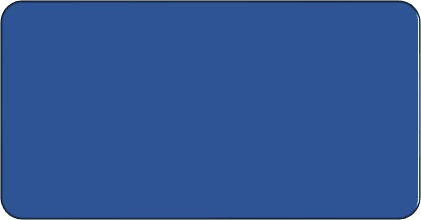 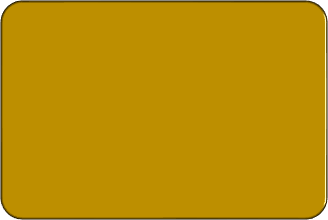 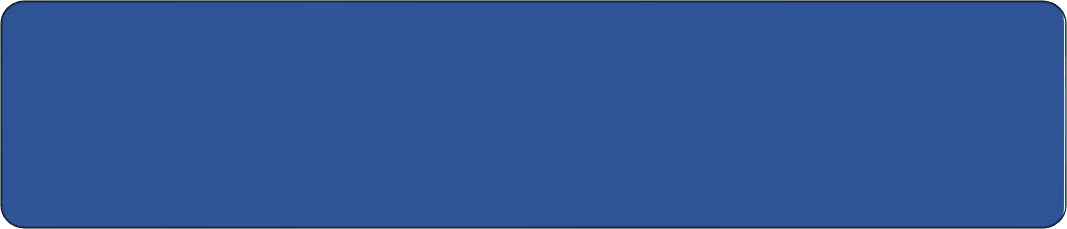 Specified Employees - Taxable Non-specified Employees - ExemptMedical FacilityIn India	Outside IndiaTreatment In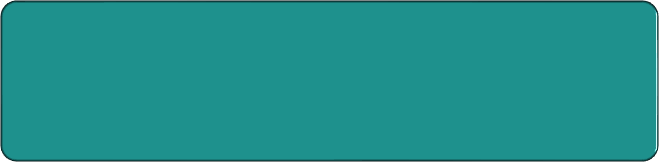 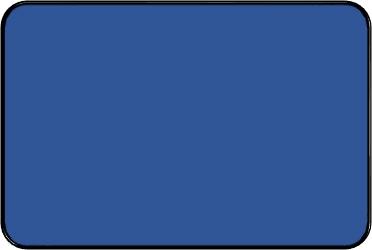 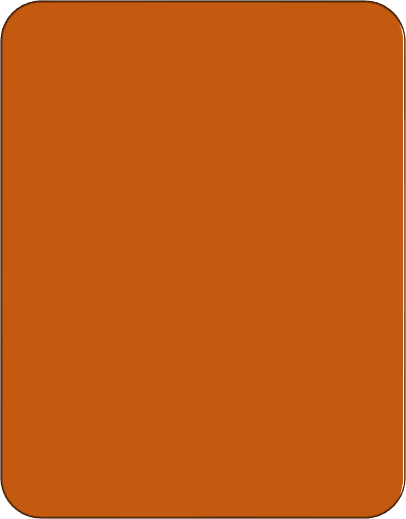 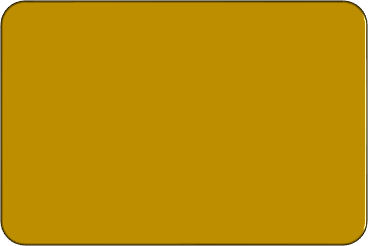 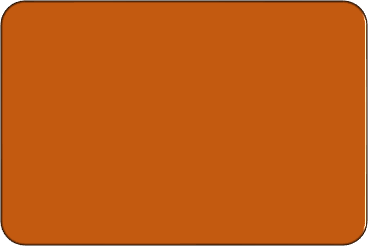 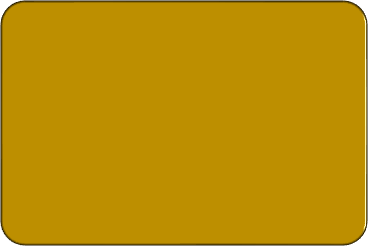 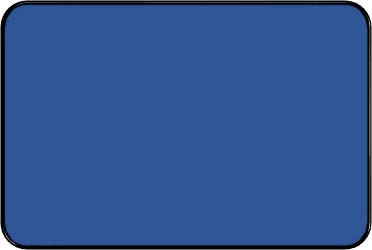 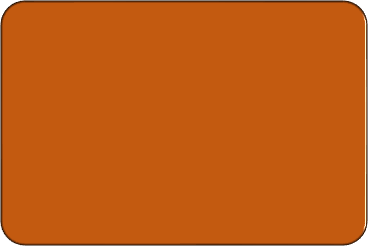 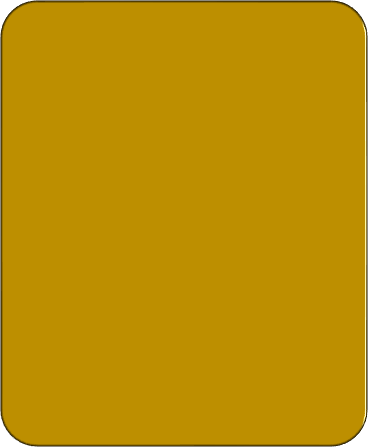 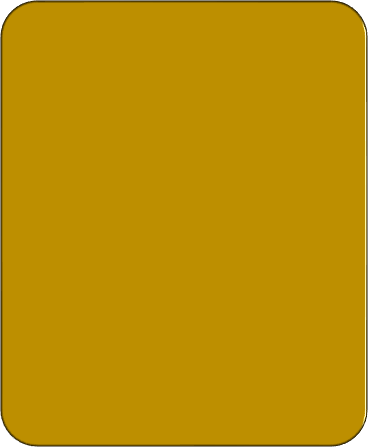 Government HospitalRecognized HospitalEmployer's HospitalFully ExemptOtherwiseExempt Up To Rs. 15,000Benefit of TreatmentExempt to the extent foreign exchange is permitted by RBIBenefit of StayExempt to the extent foreign exchange is permitted by RBIBenefit of TravelFully Exempt if the GTI (excluding the benefit of travel) is up to Rs.2,00,000  Amount of Exemption:	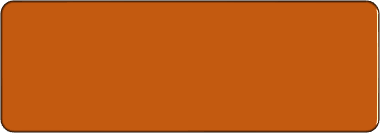 HouseGovernment EmployeeOther EmployeesHotel AccommodationEmployer's Own House	Rented HouseTaxable Amount = Rent As Per GovernmentRules(Given In The Question)+Furniture10% of Cost of Furniture (For Owned Furniture) orRent Paid By Employer (For Rented Furniture) (-)Rent Charged by Employer (If Any)Taxable Amount =7.5%/10%/15% of BDA BCM+Furniture10% of Cost of Furniture (For Owned Furniture) orRent Paid By Employer (For Rented Furniture) (-)Rent Charged by Employer (If Any)Taxable Amount = 15% of BDA BCMorRent Paid By Employer+Furniture10% of Cost of Furniture (For Owned Furniture) orRent Paid By Employer (For Rented Furniture) (-)Rent Charged by Employer (If Any)Taxable Amount = 24% of BDA BCMorHotel Charges Paid By EmployerProvident Fund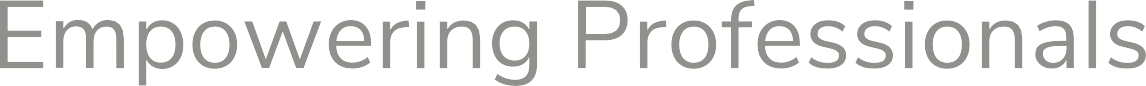 Thank You!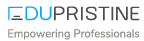 BusinessBusinessBusinessBusinessBusinessGoods+Services=ProfitManufactureTradingExcise DutySales Tax (VAT/CST)Service TaxIncome Tax Wealth TaxGoods and Service TaxGoods and Service TaxDirect TaxesIndirect TaxesIndirect Taxes              CONTEXTDIRECT TAXINDIRECT TAXImpositionImposed on income or profitsImposed on goods and servicesTaxpayerIndividuals, HUFs, firms, and companiesEnd-consumer of the goods and servicesApplicabilityApplicable to the taxpayer aloneApplicable to every stage of the production-distributionchainTax burdenThe burden falls directly on the individualThe burden is shifted to the consumer by themanufacturer or service providerTransferabilityCannot be transferred to anyone elseCan be transferred from one taxpayer to the otherCoverageConfined to an entity or individual taxpayerWide coverage, because all the members of the societyare taxedAdministrative costHigher administrative costs and many exemptionsLesser administrative costs because of stable, convenientcollectionsTax evasionPossibleNot possibleAllocative effectsHave good allocative effects since they put less burdenon the collectionAllocative effects not as good as those of direct taxesInflationHelps in reducing inflationMight help in increasing inflationOrientationDiscourage investments, lessen savingsGrowth-oriented, encourage savingsMode of progressProgressive, reduce inequalitiesRegressive, enhance inequalitiesMost common types (inIndia)Income, Wealth, Corporate TaxGST or Goods and Services TaxStatement of Income From SalaryStatement of Income From SalaryParticularsAmountA. Basic SalaryXXXB. AllowancesXXXC. PerquisitesXXXD. Provident FundXXXE. GratuityXXXF. Advance Salary, Bonus, Arrears of SalaryXXXGross Total SalaryXXXLess: Deductions U/s 16i. Profession Tax(XXX)ii. Entertainment Allowance(XXX)iii. Standard Deduction(XXX)Taxable Income From SalaryXXXNet Basic SalaryXXXAdd: PF ContributionXXX          Professional TaxXXXGross Basic SalaryXXXExpenseExpenseAllowancePerquisiteAllowances are fixed amounts received on monthly basis whether the expense is incurred or not.They are provided at the time when the expense is actually incurred.E.g., Medical AllowanceE.g.,Medical bills paid or reimbursed by the employer (Monetary),Free medical facility (Non-Monetary)